EJERCICIOS CIRCUITO MIXTOGrado 10Simplificar  los siguientes ejercicios:Número 1Número 2Número 3Valores de las resistencias en ohmsValores de las resistencias en ohmsValores de las resistencias en ohms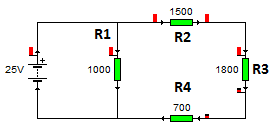 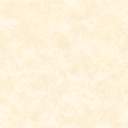 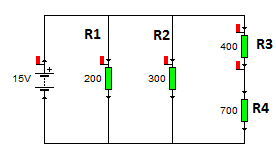 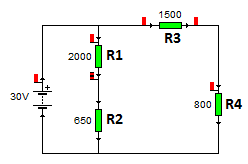 